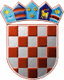 REPUBLIKA HRVATSKAOPĆINSKO IZBORNO POVJERENSTVOOPĆINE SUTIVANKLASA:013-01/17-01/0008URBROJ:2104/08-03/1-17-0001Sutivan, 21. Ssvibnja 2017.        Na osnovi članka 86. Zakona o lokalnim izborima ("Narodne novine", broj 144/12 i 121/16, u daljnjem tekstu: Zakon), nakon provedenih lokalnih izbora 21. svibnja 2017., Općinsko izborno povjerenstvo Općine Sutivan utvrdilo je i objavljujeREZULTATE IZBORA ZAČLANOVE OPĆINSKOG VIJEĆAOPĆINE SUTIVANNositelj liste: BARTUL LUKŠIĆNositelj liste: ZDENKO TONŠIĆNositelj liste: NEDO IVANOVIĆNositelj liste: PETAR MATIJAŠEVIĆNositelj liste: BARTUL LUKŠIĆNositelj liste: ZDENKO TONŠIĆNositelj liste: NEDO IVANOVIĆNositelj liste: PETAR MATIJAŠEVIĆdobila je 3  mjesta te su s te liste izabrani:dobila je 3  mjesta te su s te liste izabrani:dobila je 2  mjesta te su s te liste izabrani:dobila je 1  mjesto te je s te liste izabran:PREDSJEDNICAOPĆINSKOG IZBORNOG POVJERENSTVAOPĆINE SUTIVANMUNEVERA URSIĆ______________________________I.Od ukupno 947 birača upisanih u popis birača, glasovalo je 651 birača, odnosno 68,74%, od čega je prema glasačkim listićima glasovalo 650 birača, odnosno 68,64%. Važećih listića bilo je 625, odnosno 96,15%. Nevažećih je bilo 25 listića, odnosno 3,85%.Od ukupno 947 birača upisanih u popis birača, glasovalo je 651 birača, odnosno 68,74%, od čega je prema glasačkim listićima glasovalo 650 birača, odnosno 68,64%. Važećih listića bilo je 625, odnosno 96,15%. Nevažećih je bilo 25 listića, odnosno 3,85%.II.Pojedine kandidacijske liste dobile su sljedeći broj glasova:1.2.3.4.III.Na osnovi članka 84. stavka 1. Zakona, kandidacijske liste koje sudjeluju u diobi mjesta u općinskom vijeću su:Na osnovi članka 84. stavka 1. Zakona, kandidacijske liste koje sudjeluju u diobi mjesta u općinskom vijeću su:1.KANDIDACIJSKA LISTA GRUPE BIRAČA2.HRVATSKA DEMOKRATSKA ZAJEDNICA - HDZ3.KANDIDACIJSKA LISTA GRUPE BIRAČA4.SOCIJALDEMOKRATSKA PARTIJA HRVATSKE - SDPIV.Na osnovi članka 84. stavka 2. i članka 85. Zakona, utvrđuje se da su pojedine kandidacijske liste dobile sljedeći broj mjesta u općinskom vijeću:Na osnovi članka 84. stavka 2. i članka 85. Zakona, utvrđuje se da su pojedine kandidacijske liste dobile sljedeći broj mjesta u općinskom vijeću:1.KANDIDACIJSKA LISTA GRUPE BIRAČA1.BARTUL LUKŠIĆ2.ANTE VRANJEŠ3.PETAR ANIBALOVIĆ2.HRVATSKA DEMOKRATSKA ZAJEDNICA - HDZ1.ZDENKO TONŠIĆ2.ANTE LUKŠIĆ3.VANJA BULIĆ3.KANDIDACIJSKA LISTA GRUPE BIRAČA1.NEDO IVANOVIĆ2.MATKO RADOLFI4.SOCIJALDEMOKRATSKA PARTIJA HRVATSKE - SDP1.PETAR MATIJAŠEVIĆ